Алгебра и начала математического анализа, 11 классПрофильный уровеньКонтрольная работа №1 по теме «Функции»№ппВариант 1Вариант 2Функция  задана графиком. Укажите для этой функции:а) область определения;б) область изменения4в) нули и промежутки знакопостоянства;г) промежутки возрастания (убывания), наибольшее и наименьшее значение функции.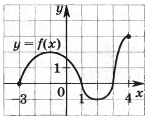 Функция  задана графиком. Укажите для этой функции:а) область определения;б) область изменения4в) нули и промежутки знакопостоянства;г) промежутки возрастания (убывания), наибольшее и наименьшее значение функции.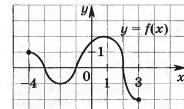 Найдите область определения функцииНайдите область определения функцииПостройте график функции  Укажите для этой функции область определения, нули, промежутки знакопостоянства, промежутки возрастания (убывания), область изменения.Постройте график функции  Укажите для этой функции область определения, нули, промежутки знакопостоянства, промежутки возрастания (убывания), область изменения.Докажите, что функция четная:а) б) Докажите, что функция нечетная:а)  б) Найдите область определения функции:а)б)Найдите область определения функции:а)б)Постройте график функцииПостройте график функции7 Постройте график функции   Укажите для этой функции область определения, нули,  промежутки знакопостоянства, промежутки возрастания  (убывания), область изменения.Постройте график функции   Укажите для этой функции область определения, нули,  промежутки знакопостоянства, промежутки возрастания  (убывания), область изменения.